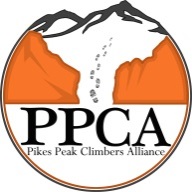 Fixed Hardware ApplicationFrequently Asked Questions Garden of the Gods – Red Rock Canyon Open Space – North Cheyenne Cañon – Ute Valley ParkHow do I apply to add new fixed hardware?Fill out a “New Route Application” and send it to the Fixed Hardware Committee at PPCAfixedhardware@gmail.com How do I apply to replace fixed hardware? Fill out the “Anchor / Protection Replacement Application” and send it to the Fixed Hardware Committee at PPCAfixedhardware@gmail.com When will I know if my request to install new or replacement gear has been approved?You will be notified within 4 weeks. Some requests, like replacing an old bolt, may be handled quickly, while new route applications may take longer.If your proposal is rejected, you will be notified by E-mail within 4 weeks. If your proposal is recommended for approval, FHC will notify the city within 4 weeks. The city then will review environmental or other concerns with your application and notify the FHC with their final decision. Every effort will be made by both FHC and the city to process your application quickly.If my proposal is approved, what do I do next?The FHC will contact you with options on how to proceed. Each proposal will be unique in its installation of equipment and a meeting will be set between the FHC and the applicant. All hardware and techniques must be approved before installation can take place.     How is the climbing community informed of my proposal?Your proposal will be publicized on the PPCA Facebook page.How can I offer my opinions on any proposed fixed hardware application?The best way is to attend the public meetings. If you are unable to attend the public meetings please email the FHC at the PPCA webpage or comment on the PPCA Facebook page. 